令和５年１０月5日居宅介護支援事業所　管理者様松江市社会福祉協議会 地域包括ケア推進課 課長　雨川　益男 居宅介護支援事業所　管理者意見交換会のご案内平素より、介護保険事業にご理解、ご協力を頂きありがとうございます。介護支援専門員の皆様の業務は多岐にわたり、令和6年度の制度改正にあたり、社会からの期待は大きくなっています。また、管理者の皆様は事業所内の介護支援専門員に気づきがあるように育成やフォロー等で悩まれることもあると思います。そこで地域包括支援センターでは地域の介護支援専門員の皆様から現在の困りごとや業務に活かせる事などのご意見を頂き、情報交換をしたいと思います。つきましては下記のとおりご案内いたします。また、当日のグループワークに活用するため、事前アンケートのご協力をお願いいたします。記１．日時　橋北エリア：R5年１２月１３日（水）　１３時３０分～１５時　　　　　　　　　橋南エリア：R5年１２月２０日（水）　１３時３０分～１５時２．会場　松江市総合福祉センター４階　教養室（松江市千鳥町70）３．参加申込締め切り　R5年１２月１日（金）　　　　　　　　　別紙の申し込み用紙にて担当包括へお申し込みください。４．事前アンケート　メールの本文のURL、または下記の二次元バーコードを読み取っていただきご回答お願いいたします。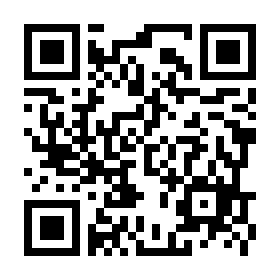 ５．問い合わせ先　橋北エリア：松東地域包括支援センター　小村　24-1810　　　　　　　　　橋南エリア：湖南地域包括支援センター　永見　24-1830別　紙	【橋北エリア】１２月１３日(水)　居宅介護支援事業所　管理者意見交換会　申込書駐車場のご案内それ以外の場所には駐車されませんよう、お願いいたします別　紙【橋南エリア】１２月２０日(水)開催　　居宅介護支援事業所　管理者意見交換会　申込書駐車場のご案内それ以外の場所には駐車されませんよう、お願いいたします参加者名所属事業所名参加者名所属事業所名